基督教香港信義會馬鞍山信義學校校友會第一屆校友校董(2018-2020)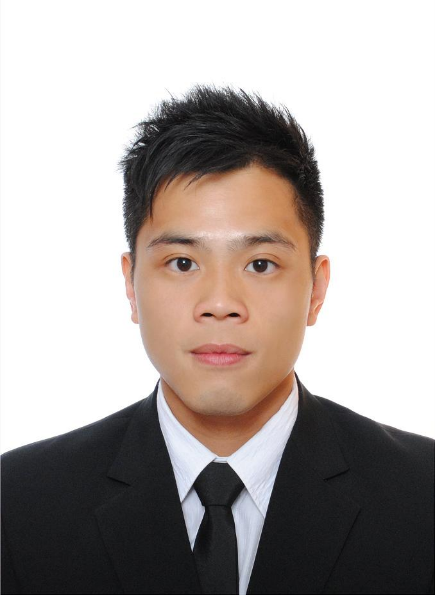 姓名:韓樹坤先生畢業年份:1999年 